Elworth CE Primary School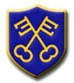 Art Progression of SkillsMilestone 1 by Year 2 Milestone 2 by Year 4 Milestone 3 by Year 6 More and Most able To develop ideas• Respond to ideas and starting points. • Explore ideas and collect visual information. • Explore different methods and materials as ideas develop. • Develop ideas from starting points throughout the curriculum. • Collect information, sketches and resources. • Adapt and refine ideas as they progress. Explore ideas in a variety of ways. • Comment on artworks using visual language. • Develop and imaginatively extend ideas from starting points throughout the curriculum. • Collect information, sketches and resources and present ideas imaginatively in a sketch book. • Use the qualities of materials to enhance ideas. • Spot the potential in unexpected results as work progresses. • Comment on artworks with a fluent grasp of visual language. • Study the history of art, craft and design, including major movements from ancient to modernist periods. • Develop ideas and increase proficiency in their execution. • Develop a critical understanding of artists, architects and designers, expressing reasoned judgments that can inform work. • Use a range of drawing techniques to record observations and to generate ideas. To master techniquesPainting• Use thick and thin brushes. • Mix primary colours to make secondary. • Add white to colours to make tints and black to colours to make tones. • Create colour wheels. • Sketch (lightly) before painting to combine line and colour. • Create a colour palette based upon colours observed in the natural or built world. • Use the qualities of watercolour and acrylic paints to create visually interesting pieces. • Combine colours, tones and tints to enhance the mood of a piece. • Use brush techniques and the qualities of paint to create texture. • Develop a personal style of painting, drawing upon ideas from other artists. • Increase proficiency in drawing and in handling different materials. • Analyse and evaluate work to strengthen the visual impact. To master techniquesCollage• Select and arrangematerials for a striking effect. • Ensure work is precise. • Use coiling, overlapping, tessellation, mosaic and montage. • Mix textures (rough and smooth, plain and patterned). • Combine visual and tactile qualities. • Use ceramic mosaic materials and techniques. • Use a range of media including oils, watercolours, videos and installations. To master techniquesSculpture• Use a combination of shapes. • Include lines and texture. • Use rolled up paper, straws, paper, card and clay as materials. • Use techniques such as rolling, cutting, moulding and carving. • Create and combine shapes to create recognisable forms (e.g. shapes made from nets or solid materials). • Include texture that conveys feelings, expression or movement. • Use clay and other mouldable materials. • Add materials to provide interesting detail. • Show life-like qualities and real-life proportions or, if more abstract, provoke different interpretations. • Use tools to carve and add shapes, texture and pattern. • Combine visual and tactile qualities. • Use frameworks (such as wire or moulds) to provide stability and form. To master techniquesDrawing• Draw lines of different sizes and thickness. • Colour (own work) neatly following the lines. • Show pattern and texture by adding dots and lines. • Show different tones by using coloured pencils. • Use different hardnesses of pencils to show line, tone and texture. • Annotate sketches to explain and elaborate ideas. • Sketch lightly (no need to use a rubber to correct mistakes). • Use shading to show light and shadow. • Use hatching and cross hatching to show tone and texture. • Use a variety of techniques to add interesting effects (e.g. reflections, shadows, direction of sunlight). • Use a choice of techniques to depict movement, perspective, shadows and reflection. • Choose a style of drawing suitable for the work (e.g. realistic or impressionistic). • Use lines to represent movement. To master techniquesPrint• Use repeating or overlapping shapes. • Mimic print from the environment (e.g. wallpapers). • Use objects to create prints (e.g. fruit, vegetables or sponges). • Press, roll, rub and stamp to make prints. • Use layers of two or more colours. • Replicate patterns observed in natural or built environments. • Make printing blocks (e.g. from coiled string glued to a block). • Make precise repeating patterns. • Build up layers of colours. • Create an accurate pattern, showing fine detail. • Use a range of visual elements to reflect the purpose of the work. To master techniquesTextiles• Use weaving to create a pattern. • Join materials using glue and/or a stitch. • Use plaiting. • Use dip dye techniques. • Shape and stitch materials. • Use basic cross stitch and back stitch. • Colour fabric. • Create weavings. • Quilt, pad and gather fabric. • Show precision in techniques. • Choose from a range of stitching techniques. • Combine previously learned techniques to create pieces. To master techniquesDigital media• Use a wide range of tools to create different textures, lines, tones, colours and shapes. • Create images, video and sound recordings and explain why they were created. • Enhance digital media by editing (including sound, video, animation, still images and installations). To take inspiration from the greats (classic and modern) • Describe the work of notable artists, artisans and designers. • Use some of the ideas of artists studied to create pieces. • Replicate some of the techniques used by notable artists, artisans and designers. • Create original pieces that are influenced by studies of others. • Give details (including own sketches) about the style of some notable artists, artisans and designers. • Show how the work of those studied was influential in both society and to other artists. • Create original pieces that show a range of influences and styles. 